Compte-rendu de stageInformations sur votre organisme d'accueilQuestion n°1Réponse obligatoire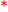 Nom de l'organisme d'accueil :Question n°2Réponse obligatoireAdresse de l'organisme d'accueil :Question n°3Réponse obligatoireDate de début du stage :Utilisez le format jour-mois-année, par exemple pour le 14 mars 1945:  14-3-1945Question n°4Réponse obligatoireDate de fin du stage :Utilisez le format jour-mois-année, par exemple pour le 14 mars 1945:  14-3-1945Question n°5Réponse obligatoireNom et prénom du tuteur de stage au sein de l'organisme d'accueil :Question n°6Réponse obligatoireTéléphone :Question n°7Réponse obligatoireAdresse mail :Question n°8Réponse obligatoireType de contrat :Convention de stage
CDI
CDD
Intérim
Bénévolat
Volontariat
AutreQuestion n°9Qui est responsable de la taxe d'apprentissage au sein de l'entreprise ?
(Il peut s'agir du responsable des relations – écoles, du directeur administratif et financier, de la DRH, du comptable ou encore du gérant, s'il s'agit d'une petite entreprise. Merci de vous renseigner auprès de votre tuteur en entreprise)Merci d'indiquer ses coordonnées :- NOM et Prénom 
- Adresse mail 
- Numéro de tel Répondez aux questions suivantes sous forme d'un ou plusieurs paragraphes rédigés.Question n°10Réponse obligatoireDécrivez l'activité principale de l'organisme d'accueil. Si plusieurs activités majeures, les énumérer en fonction de leur ordre d'importance pour l'organisme.Question n°11Réponse obligatoireQuels sont les différents services qui composent l'organisme d'accueil et leurs effectifs ? Présentez plus en détail votre service d'accueilQuestion n°12Réponse obligatoireDécrivez le poste que vous avez occupé : vos principales tâches et les activités de l'organisme auxquelles vous avez participé. Présentez vos conditions matérielles et organisationnelle de travail. Des missions particulières vous ont-elles été confiées au cours du stage ?Bilan de votre stageQuestion n°13Réponse obligatoireQuelles sont les activités qui vous ont le plus intéressé ? Expliquez pourquoi.Question n°14Réponse obligatoireExpliquez pourquoi d'autres activités auxquelles vous avez participé vous ont semblé moins intéressantes. Question n°15Réponse obligatoireQuelles connaissances et compétences acquises durant votre formation à l'Inalco avez-vous pu mettre en pratique dans le cadre de ce stage ?Question n°16Réponse obligatoireQuelles nouvelles compétences avez-vous pu acquérir durant ce stage ?Question n°17Réponse obligatoireAvez-vous rencontré des difficultés durant votre stage ? Si oui, expliquez lesquelles et exposez les solutions vous avez trouvées pour les surmonter.Question n°18Réponse obligatoireQuels ont été les points forts et les points faibles de ce stage ?Question n°19Réponse obligatoireQuels sont les apports de ce stage pour votre projet professionnel ? pour vos projets de poursuite d'études ? Quels sont les autres domaines dans lesquels vous souhaiteriez vous forger une première expérience professionnelle ? Question n°20Réponse obligatoireAvez-vous rencontré des difficultés pour trouver votre stage ?Oui Non Question n°21Si oui, lesquelles ?Question n°22Réponse obligatoireComment avez vous obtenu votre stage ?candidature spontanée
par l'intermédiaire du SIO-IP (Service d'Information, d'Orientation et d'Insertion Professionnelle) de l'Inalco
réseau des connaissances
par l'intermédiaire d'un enseignant
autreQuestion n°23Si autre, précisez :Question n°24Réponse obligatoireL'organisme d'accueil (votre maître de stage) connaissait-il l'Inalco et/ou votre formation ?Oui Non Question n°25Réponse obligatoirePensez-vous pouvoir recommander un futur stagiaire de l'INALCO dans votre organisme d'accueil ?Oui Non 